National Rifle League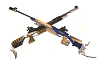 VT Winter Postal League 2023 Week 10 ResultsVTWinterPostalLeague@yahoo.com  (518) 534-1730              Attached and below you will find the results of Week 10 Bracket Match for the 2023 National Rifle League season.              In our Top Team Bracket Match this  week our top four teams faced off against each other; Chico California, with a 1594 came out on top as expected led by  Melissa Fedora who fired a in 400 in position.  Plattsburgh was in second  with a 1582 led by Amy Visconti who fired a 400 in position.   Albion was in third place with a 1577 and were led by Colby Pecorella with a 398 in 4-P   Reading NH rounded out the top group with a score of 1576, led by Joe Graf in prone with a 400.           In our Second Team Group.  Roslyn took first place in our second group a 1581 led by Fred Greco and Greg Howard  who both fired a 398 in prone.  New Holland was in second with a 1569 with Paul Irvin shooting a career high 399 in position.           For our Individual Bracket Match Contest.  In Position;  Melissa Fedora and Amy Visconti tied for first with a 400 with Eli Larimer shooting a 399.   In our Second Group; Michell VanPatton led the way with a 399 followed by Colby Pecorella 398 and Nate Pavolko 397.   Our Prone match ups saw Joe Graff fire a 400 to outshoot Dave Dunkle 395.  Then in our second group Fred Greco Fired a 398 to best Paul Deslierres 396.   In our Standing Match  Dylan Gregory fired a  397 and out shot Emmie Walrath who fired a 396.            The next e-mail you will receive from me will include the final year end results, with final Team standings, Division standings, averages, MVP’s and All-Stars and so on.        Attached to this e-mail is a copy of this week’s results and an excel spreadsheet.           See you all at the range.                                                           Peter Visconti, Esq.,                                                            League Director    National Rifle League 2023 -Week 10 Team Bracket Match ResultsNational Rifle League 2023 -Week 10 Individual  Bracket Match ResultsTeam Bracket Match Week 10 Natioanl Rifle Team Bracket Match Week 10 Natioanl Rifle Team Bracket Match Week 10 Natioanl Rifle Team Bracket Match Week 10 Natioanl Rifle Team Bracket Match Week 10 Natioanl Rifle Team DivConfGroup 1ChicoWW1594WinnerPlattsburgh RRNE15822ndAlbionCW15773rdReadingEE1576Group 2RoslynSW1581WinnerNew Holland GSW15692ndNashvilleSW15473rdGrandburyWW1432Group 3Middletown 1EE1569winnerGrand RapidsCW15463rdJamestownCW15492nd SouthportWW1516Group 4Hudson FallsAE1540winnerMiddletown 2AE15003rdNew Holland SCW15152ndCap CityWW1486Group 5AcesAE 14633rdRotterdamAE1422Northfield JrsEE1524winnerNCCS Jr 1NE14702ndGroup 6SUNY 1NE1454winnerNCCS jrs 2EE13802ndGratiotWW687Plattsburgh JrNE12573rdGroup 7Aces JRsAE1310winnerSUNY2EE505MassenaNE6553rdYorktown SW10652ndGroup 8Plattsburgh Jr2EE1102winnerSUNY 3AE745Montgomery BellSWPlattsburgh Jr 3EE10502ndGroup 9NCCS jrs 3AE833winnerMontgomery B2CWSUNy 4NE7462ndNational Rifle League Scores 2022National Rifle League Scores 2022Position Position 4-P AveragesWeek 10 Bracket MatchWeek 10 Bracket MatchWeek 10 Bracket MatchWeek 10 Bracket MatchWeek 10 Bracket MatchShooterTeamClassDivConfweek 10Group 1Eli LarimerChicoOpenWW399Melissa Fedora ChicoJunior WW4001stAmy ViscontiRROpenNE 4001stAmanda WolfeNHGJuniorSW0Group 2Nate PavolkoAlbopenCW3973rdMichell VanPattenChicoOpenWW3991stColby PecorellaAlbJuniorCW3982ndDana AholaChicoOpenWW396Group 3Quade HutchisonChicoOpenWW3943rdPaul IrvinNHGSeniorSW3991stLarry PavolkoAlbSeniorCW382Frank WascoNHGSeniorSW3952ndGroup 4Holly VisocntiRROpenNE3931stDave RolliGratWopen WW392Peter ViscontiRROpenNE3932ndGeorge MartinChicoOpenWW392Group 5Todd HansonJamopenCW3932ndCameron ZwartGrandR OpenCW3961stDan CampbellAlbopenCW386Kevin UmbreitNHGOpenSW0Group 6Scott AndersonNHGOpenSW3882ndGrace TappyGrandR Junior CW387Fletcher HassanMontAJuniorSWMike WademanChicoOpenWW3901stGroup 7Summner LytleYorkJuniorSS3871stMike TursiRosSenior SW381Samantha RowlandYorkJuniorSS3833rdMatt ZargoskiNHGOpenSW3872ndGroup 8Larry PuccioRosSenior SW0Roger TellinghuisenJam openCW388Brad EckermanGratWopenWW3911stKaren ViscontiRROpenNE0Group 9David AllenJamsenior CW3881stJenifer SchmittJamopenCW0Eric BoosCapOpen WW0Jose NouelRosSenior SW0Group 10Scott AndersonHudFopenAE3881stJohn DeBritaRotsenAE3822ndDarryl GuthrieAlbSeniorCW377Adam JonesNHGOpenSW0Group 11Steve BukowskysenioropenEE3901stEric UpdikeNHSOpenCW383Tim PetersAceOpenAE3882ndDavid DunkleAlbSeniorCW0Group 12Kyle JohnsonAlbJuniorCW3832ndCaleigh PecorellaAlbJuniorCW3871stRussell MacNeilHudFopenAE381Stanley PendakSenioropenAE0Group 13Carter HooperMontAJuniorSWSam GordonAceSeniorAE3831stFletcher Robinson MontBJuniorCWJoe CollinsHudFOpenAE373Group 14Tom SchuettkeCapOpenWW370Robin Morris HudFSeniorAE3842ndGary GiordanosenioropenAE3851stNico EnyedyMontAJuniorSWGroup 15Mario ZalewskiSenioropenEE0Robbie Brown MontAJuniorSWDavid O'Donnell NHSSeniorCW380Dan CollierHudFopenAE3871stGroup 16Peter Struck senioropenEE366Beck MetcalfMontBJuniorCWScott AllenJamopenCW3801stBeau GastonMontBJuniorCWGroup 17Carver ChittendenGrandR Junior CW367Ron SikoraNHSOpenCW3782ndTaylor BaroffioNfieldJuniorEE3931stTom PillsworthAceopenAE0Group 18William McNuttMassJuniorNE3742ndFred HaagNHSOpenCW3713rdGary Thorson Capsenior WW3771stNick Alkobi PSU1openNE 368Group 19Alex ConeNCC1JuniorNE3841stChris GaydosNHSOpenCW0Scott RagerHudfSeniorAE371Heather KeanePSU1openNE3752ndGroup 20Joe KlingNHSOpenCW356John YankowskiNHSOpenCW3742ndBuck GalushaHudFOpenAE3761stBruce MartindaleRotSeniorAE372Group 21David ErhensbeckPSU1openNE0Jim TateNHSSeniorCW0Henson MooreMontBJuniorCWEd WajdowiczseniorOpenEE3661stGroup 22Cin GordonAceopenA E344Vincent GurneeAlbopenCW3801stSophia AshfordNfieldJuniorEE364Cassiday DerosiaNCC1JuniorNE3692ndGroup 23Gary MillerRosSenior SW0John H.  BaileyNHSOpenCW0Miranda HowellGrandR Junior CW355Abby Demas NfieldJuniorEE3851stGroup 24Terry PotterHudFopenAEMike Tursi RosSenior SW3811stsavanna LarkinNfieldJuniorEE3682ndGreg AlcornNHSSeniorCW345David LePageNCC2JuniorAE3603rdGroup 25Laraib AsimPSU2openAE298Even BoikoPSU2openAE0McKenna Szary PSU1openNE3661stLindsey Cross NfieldJuniorEE3552ndGroup 26Joe JauquetCapsenior WW3561stQuinn JolicoeurNCC1JuniorNE3322ndSteve JacobsRosSenior SW0James ConeNCC2JuniorAE325Group 27John PowersRotopenAE0Jacob ParkerNCC2 JuniorAE3512ndHailey DelaryNfieldJuniorEE3781stMichale ContiJamopenCW324Group 28Ryan Grady PSU2openA E0Camerson Racine NCC2JuniorAE344Shawn TetreaultAceopenAE3481stWill Quill PSU4openEE0Group 29Luke LarkinNfieldJuniorEE3131stLex BeaPSU3openEE0Mat Lamonica PSU3openEE308Blake VidaleNCC3 JuniorNE0Group 30Victoria FisherNCC3 JuniorEE292Steven ZengNCC3 JuniorEE 3221stRichard WatsonNCC3 JuniorNE0Erica VanValkenburgh PSU4openEE204Group 31Daphne BosargePSU3openEE3141stRhys Thompson PSU4openEE0Bill LivoreRosSenior SW0Week 10 Bracket Match Prone ScoresProneShooterTeamClassDivConfGroup 1Joe GrafBaropenEE4001stMark TrewGraSeniorWS0David DunkleAlbSeniorCW3952ndIsabella Baldwin NasJunior SW0Group 2Fred GrecoRosSenior SW3981stPeter ViscontiRROpenNE3953rdPaul DeslierresRROpenNE 3962ndCameron ZwartGrandROpen CW392Group 3Frank GarbouchianBarSenior EE0Mike CarterNasSeniorSW394Greg HowardRossenorSW3981stLarry PuccioRosSenior SW3952ndGroup 4Charlie TrickettBarSenior EE3971stBill HughesNasOpenSW395Amy ViscontiRROpenNE 3971stJose Vila RRSeniorNE 393Group 5Sam SparrowNasJunior SW0David DunkleAlbseniorCW395Bill DuttonBarOpenEE3961stPaul BahnaRosSenior SW0Group 6Chris ZibideoMidseniorEE3951stJose NouleRosSenior SW3902ndJohn DeBritaRotSeniorAE383Tim NargiRotSeniorAE3883rdGroup 7Tim SarchettGrandROpen CW3891stRob GreeneBar OpenEE383Robert LynnBarSeniorEE0Holly VisocntiRRJuniorNE3852ndGroup 8Mike Tursi RosSenior SW384Gail BarryMidSeniorAE391Steve Wells NasSeniorSW377Andrew ViscontiAceOpenNE 0Group 9Bob YakushiNasSeniorSW381Vicky StruckMidSeniorAE3931stGreg YatemanMassOpenNE0Pete JenkinsMidseniorAE3832ndGroup 10 Tom PillsworthAceopenAE0Tim PetersAceopenAE 0Brian BergMassOpenNE0Gary MillerRosSenior SW0Group 11Steve RobyBar SeniorEE0Jesse HarwoodNasJunior SW0Heather KeanePSU1openNE3701stDavid ErhensbeckPSU1openNE366Group 12Even BoikoPSU2openAE0Rich BerlinRosSenior SW357Nick Alkobi PSU1openNE 3582ndMcKenna Szary PSU1openNE3601stgroup 13Colton CaronJRRJuniorNE316Evan FountainJRRJuniorNE338Laraib AsimPSU2openAE3401stRyan Grady PSU2openA E0Group 14Lex BeaPSU3openEE0Steve Jacobs RosSenior SW0Mat Lamonica PSU3openEE0Monique BechardJRRJuniorNE3101stGroup 15Zach MartineauJACEJuniorAE3212ndJake PoirierJACEJuniorAE319Luke LaForestJRRJuniorNE294Luke DanielsJACEJuniorAE3481stGroup 16Zeb Ducharm PSU2openAE0Will Quill PSU4openEE0Jonah OteroJRR2JuniorEE280Adrian MirzaJACEJuniorAE322Group 17Nick ZeisloftJACEJuniorAE2692ndCarter HilemanJRR2JuniorEE250Alex LaForestJRR3JuniorAE3241stOwen PoirierJRR2JuniorEE233Group 18 Scooter CorthelJRRJuniorNE247John CarguelloPSU4openEE0Callee HilemanJRR2JuniorEE240Drew DanielsJRR3JuniorAE239Group 19 Daphne BosargePSU3openEE0Rhys Thompson PSU4openEE0Erica VanValkenburgh PSU4openEE0Steve SparrowNasJunior SW0Group 20 Quinn HoukJRR3JuniorAE184Susan AJRRJuniorEE180Owen PoirierJRR2JuniorEE3322ndKaren ViscontiRROpenNE0William McNuttMassJuniorNE3411stWeek 10 Bracket Match Week 10 Bracket Match Standing ScoresStandingShooter TeamClassDivConfConfGroup 1Emmie WalrathSouthPJuniorWW3962ndCaroline MartinGraJunior wW388Dylan GregorySouthPJuniorWW3971stAmy ViscontiRROpenNE 3913rdGroup 2Julia CzernikGraJunior WW3931stSamantha RowlandYorkJuniorSS3882ndAshton ArlingtonGraJunior WW0Summner LytleYorkJuniorSS387Group 3Eric BoosCapOpenWW383Holly VisocntiNCC1JuniorNE3852ndGrace TappyGrandRJuniorCW3901stBrian ParzialeSouthPOpenWW372Group 4Peter ViscontiRROpenNE3722ndTaylor BaroffioNfieldJuniorEE0Sophia KalenzaGraJunior WW3681stCarver ChittendenGrandRJuniorCW338Group 5Alex ConeNCC1JuniorNE3761stHeather KeanePSU1openNE3532ndJon SpeckSouthPseniorWW351Mike TursiRosSeniorSW347Group 6Cliff MillerGrandRSeniorCW3601stNick Alkobi PSU1openNE 3492ndDavid ErhensbeckPSU1openNE334William McNuttMassJuniorNE341Group 7Ben HainesCapopenWWMiranda HowellGrandRJuniorCW0Cassiday DerosiaNCC1JuniorNE3441stLaraib AsimPSU2openAE305Group 8McKenna Szary PSU1openNE3281stSteve ThurmondSouthPOpenWW302Even BoikoPSU2openAE0Quinn JolicoeurNCC1JuniorNE316Gorup9Craig MartinGraOpenWW2872ndIsabelle RolliGratWJunior WW3021stJames ConeNCC2JuniorAE268Ryan Grady PSU2openA E0Group 10David LePageNCC2JuniorAE3081stJacob ParkerNCC2 JuniorAE252Cameron RacineNCC2JuniorAE2682ndJamal DelinorianPSU3openEE253Group 11Don MichalekSouthPOpenWW0Zeb Ducharm PSU2openAE0Mat Lamonica PSU3openEE0Mathew WentierPSU2openAEGroup 12Lex BeaPSU3openEE0Will Quill PSU4openEE0Victoria FisherNCC3 JuniorEE216Steven ZengNCC3 JuniorEE 2481st